REPUBLIQUE DU SENEGAL	                                                             Genève, le 12 mai 2021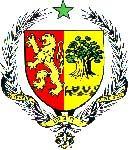               UN PEUPLE - UN BUT - UNE FOI              ------------------------------------	     MISSION PERMANENTE AUPRES DEL’OFFICE DES NATIONS UNIES A GENEVE		vérifier au prononcé	              --------------------------------   AMBASSADE DU SENEGAL EN SUISSE38e session Examen Périodique Universel (EPU), du 03 au 14 mai 2021       PROJET DE DECLARATION DU SENEGAL                                                                                          A L’EXAMEN PERIODIQUE UNIVERSEL DE LA SIERRA LEONE  Madame la Présidente,La délégation sénégalaise voudrait saisir cette opportunité pour adresser à celle de la République sœur de Sierra-leone ses chaleureuses félicitations pour la présentation de son rapport national au titre du troisième cycle de l’EPU.Le Sénégal se réjouit que la Sierra Leone demeure fortement attachée au système des Nations Unies relatif aux droits de l’homme. A ce titre, elle a signé les neuf traités fondamentaux relatifs aux droits de l’homme et soumis les rapports initiaux ou périodiques requis pour cinq des sept traités ratifiés. Outre l’augmentation du budget alloué à la Commission nationale pour les personnes handicapées afin de favoriser la mise en œuvre d’activités qui améliorent leurs conditions de vie, la Sierra Leone a procédé à la ratification de sept conventions de l’Organisation Internationale du Travail (OIT) et a lancé un processus visant à transposer les dispositions de ces conventions dans son droit interne.Le Sénégal salue, également, les efforts importants consentis par la Sierra Leone afin de mettre en œuvre les recommandations reçues lors du second cycle de l’EPU et voudrait lui soumettre les recommandations suivantes : Allouer davantage de ressources financières à la Commission des droits de l’homme en vue de lui permettre de continuer de s’acquitter efficacement de son mandat ; etRatifier la Charte africaine de la démocratie, des élections et de la gouvernance.Pour conclure, le Sénégal souhaite plein succès à la Sierra Leone dans la mise en œuvre des recommandations acceptées et appelle la Communauté internationale à lui accorder tout l’appui nécessaire.Je vous remercie. 